"Білім Күні" туралы ақпарат1 қыркүйек 2018 жылғы №1 М. Горький атындағы салтанатты жиыны "білім Күніне". Салтанатты жиынға құттықтау сөзімен ашқан мектеп директоры Е. М. Тусупова. Сонымен қатар, салтанатты жиынға шақырылған қонақтар: экономика және қаржы бөлімінің басшысы г. Балхаш Шлыкова З. С., қалалық мәслихаттың депутаты Л. В. Григоренко Жетекші шығуына өз сөзінде Қазақстанның жетістіктері туралы және рөлі Конституция. Мереке есте бірінші сынып оқушыларының сөз сөйлеуі – өлеңдер оқу және тапсырумен жоғары сынып оқушылары Білім кілтін. Право дать алғашқы қоңырау берілді оқушыға он бірінші сынып оқушысы Писареву Кириллу оқушысы және 1 сынып оқушысы Ткачевой Елизавета. Қазақстандық патриотизмді тәрбиелеу мақсатымен, байыту туралы оқушылардың білімін қалыптастыру жолындағы Қазақстан Республикасының таныстыру негізгі ережелерімен дамытудың стратегиялық бағытын және негізгі жетістіктерімен, ұғыну тағдырына қатыстылығы өз елінің 1-11 сынып аралығында сынып сағаттары өткізілді қарым-қатынас тақырыбындағы "Мен – өз елімнің патриотымын".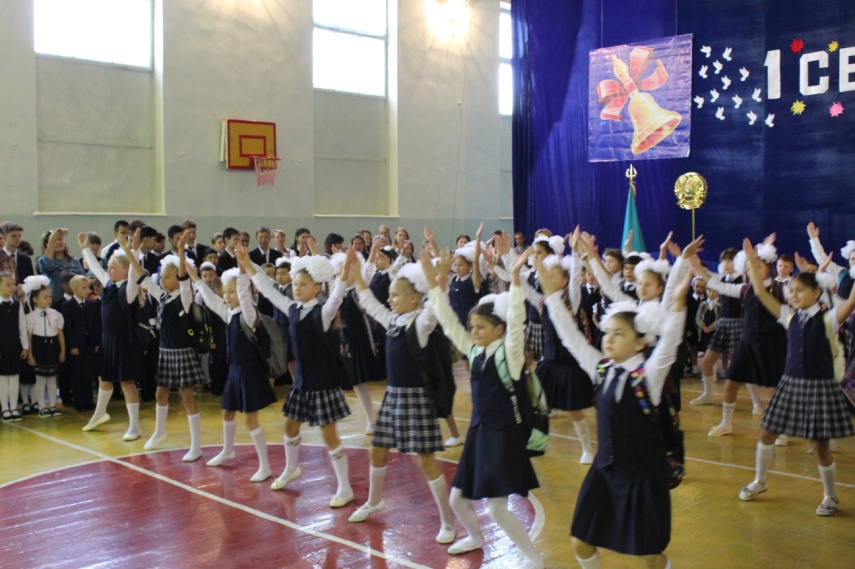 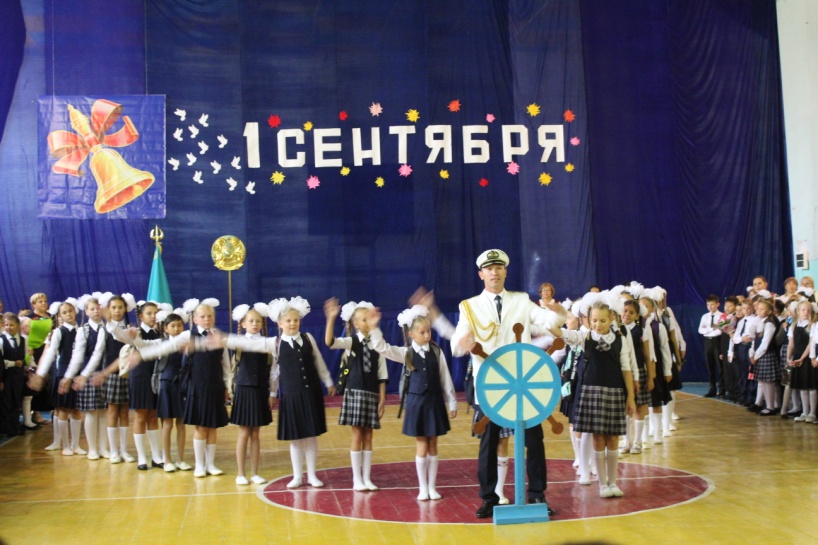 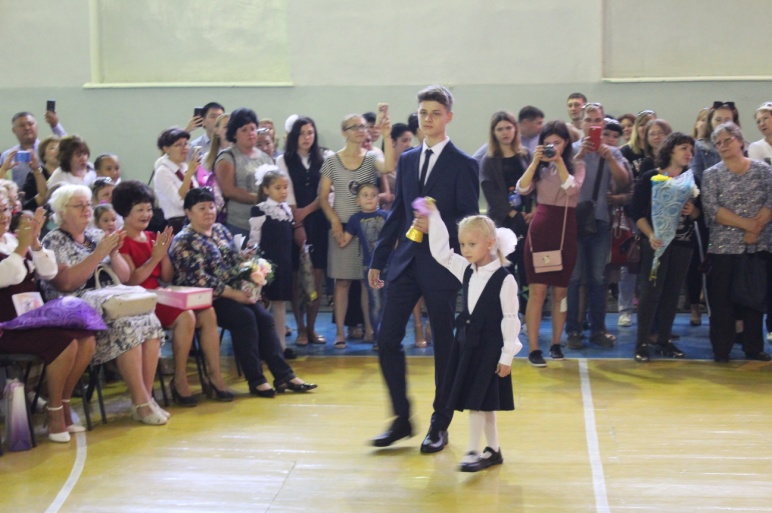 